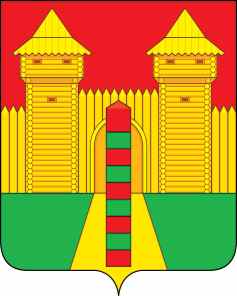 АДМИНИСТРАЦИЯ  МУНИЦИПАЛЬНОГО  ОБРАЗОВАНИЯ «ШУМЯЧСКИЙ   РАЙОН» СМОЛЕНСКОЙ  ОБЛАСТИПОСТАНОВЛЕНИЕот _28.12.2020г. №  657В соответствии с   Трудовым кодексом Российской Федерации Администрация муниципального образования «Шумячский район» Смоленской областиП О С Т А Н О В Л Я Е Т:1. Утвердить состав комиссии по оценке деятельности работников Администрации муниципального образования «Шумячский район» Смоленской области согласно приложению №1.2. Утвердить Положение о комиссии по оценке деятельности работников Администрации муниципального образования «Шумячский район» Смоленской области согласно приложению №2.3. Контроль за исполнением настоящего постановления возложить на Управляющего делами Администрации муниципального образования «Шумячский район» Смоленской области И.В. Кулешову.Глава муниципального образования«Шумячский район» Смоленской области                                             А.Н. Васильев    СОСТАВкомиссии по оценке деятельности работников Администрации муниципального образования «Шумячский район» Смоленской областиПоложениео комиссии по оценке деятельности работников Администрации муниципального образования «Шумячский район» Смоленской области1. Комиссия по оценке деятельности работников Администрации муниципального образования «Шумячский район» Смоленской области  (далее – комиссия) создается в целях определения поощрения, применяемого к работникам
Администрации  муниципального образования «Шумячский район» Смоленской области  (далее – работники).2. Основной задачей комиссии является рассмотрение предложений о поощрении работников.3. Предложения о поощрении работников вносят: Глава
муниципального образования «Шумячский район» Смоленской области,  заместитель Главы муниципального образования «Шумячский район» Смоленской области, руководитель структурного подразделения Администрации муниципального образования «Шумячский район» Смоленской области.4. Основанием для принятия решения о поощрении работников служит информация: - о поощрения муниципальных управленческих команд за достижение Смоленской областью показателей деятельности органов исполнительной власти Смоленской области;- о достижении высоких значений показателей оценки деятельности органов местного самоуправления, Главы муниципального образования «Шумячский район» Смоленской области.	5. Комиссия в пределах своей компетенции:5.1. Осуществляет рассмотрение информации, предложений по
поощрению работников.5.2. Выносит решение о поощрении работников.5.3. Принимает решение, которое оформляется протоколом заседания комиссии. 6. Комиссия имеет право:6.1. Запрашивать от структурных подразделений, должностных лиц Администрации муниципального образования «Шумячский район» Смоленской области необходимую для ее деятельности информацию.6.2. Взаимодействовать с органами местного самоуправления, органами государственной власти Смоленской области в пределах компетенции.6.3. Рассматривать вопрос о поощрении Главы муниципального 
образования «Шумячский район» Смоленской области.7. Руководство комиссией осуществляет председатель, а в его 
отсутствие – заместитель председателя комиссии, организационное и 
документационное обеспечение работы комиссии осуществляет секретарь комиссии.8. Заседание комиссии определятся председателем комиссии (при его отсутствии – заместителем председателя комиссии) по мере необходимости.9. Основанием для проведения заседания комиссии являются:
информация, предложения о поощрении, поступившие в комиссию.10. Заседание комиссии считается правомочным, если на нем 
присутствуют не менее двух третьих от общего числа ее членов. Решения комиссии принимаются открытым голосованием большинством голосов ее членов, присутствующих на заседании. При равенстве голосов решающим является голос председателя комиссии (в его отсутствие – голос заместителя председателя комиссии).11. Результаты голосования и решение комиссии заносятся в протокол заседания комиссии, который подписывается в течение 3 дней со дня 
проведения заседания комиссии председателем, заместителем председателя, секретарем, всеми членами комиссии, принявшими участие в заседании.О  комиссии по оценке деятельности работников Администрации муниципального образования «Шумячский район» Смоленской областиПриложение №1к постановлению Администрации муниципального образования «Шумячский район» Смоленской областиот  ____________ г.   № _____ВарсановаГалина Аркадьевна- заместитель Главы муниципального образования «Шумячский район» Смоленской области, председатель комиссииКулешова Инна Витальевна- управляющий делами Администрации муниципального образования «Шумячский район» Смоленской области, заместитель председателя комиссииТимофееваНаталья Викторовна- ведущий специалист сектора организационного обеспечения деятельности Администрации муниципального образования «Шумячский район» Смоленской области, секретарь комиссииЧлены комиссии:Члены комиссии:ВозноваЮлия Викторовна- начальник Финансового управления Администрации муниципального образования «Шумячский район» Смоленской областиСтаровойтовЮрий Александрович- начальник Отдела экономики и комплексного развития Администрации муниципального образования «Шумячский район» Смоленской областиПриложение №2к постановлению Администрации муниципального образования «Шумячский район» Смоленской областиот  ____________ г.   № _____